§553-A.  Illegal payment with respect to an adoption1.   A person is guilty of illegal payment with respect to an adoption if that person:A.  Is the parent of a child or is a person whose consent is required pursuant to Title 18‑C, section 9‑302 and, in return for placing that child for adoption, intentionally or knowingly solicits or receives monetary payment or other valuable consideration that is not authorized by Title 18‑C, section 9‑306; or  [PL 2017, c. 402, Pt. C, §33 (AMD); PL 2019, c. 417, Pt. B, §14 (AFF).]B.  With the intent of adopting a child, intentionally or knowingly provides, or offers to provide, the parent of that child or the person whose consent is required pursuant to Title 18‑C, section 9‑302 with monetary payment or other valuable consideration that is not authorized by Title 18‑C, section 9‑306.  [PL 2017, c. 402, Pt. C, §33 (AMD); PL 2019, c. 417, Pt. B, §14 (AFF).][PL 2015, c. 233, §1 (NEW); PL 2017, c. 402, Pt. C, §33 (AMD); PL 2019, c. 417, Pt. B, §14 (AFF).]2.   Violation of this section is a Class D crime.[PL 2015, c. 233, §1 (NEW).]SECTION HISTORYPL 2015, c. 233, §1 (NEW). PL 2017, c. 402, Pt. C, §33 (AMD). PL 2017, c. 402, Pt. F, §1 (AFF). PL 2019, c. 417, Pt. B, §14 (AFF). The State of Maine claims a copyright in its codified statutes. If you intend to republish this material, we require that you include the following disclaimer in your publication:All copyrights and other rights to statutory text are reserved by the State of Maine. The text included in this publication reflects changes made through the First Regular and First Special Session of the 131st Maine Legislature and is current through November 1. 2023
                    . The text is subject to change without notice. It is a version that has not been officially certified by the Secretary of State. Refer to the Maine Revised Statutes Annotated and supplements for certified text.
                The Office of the Revisor of Statutes also requests that you send us one copy of any statutory publication you may produce. Our goal is not to restrict publishing activity, but to keep track of who is publishing what, to identify any needless duplication and to preserve the State's copyright rights.PLEASE NOTE: The Revisor's Office cannot perform research for or provide legal advice or interpretation of Maine law to the public. If you need legal assistance, please contact a qualified attorney.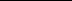 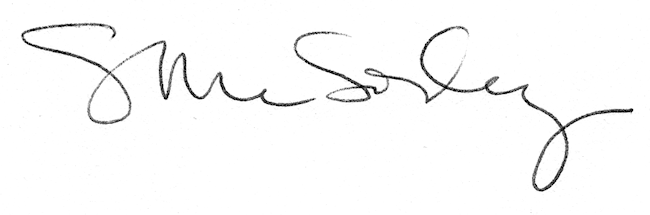 